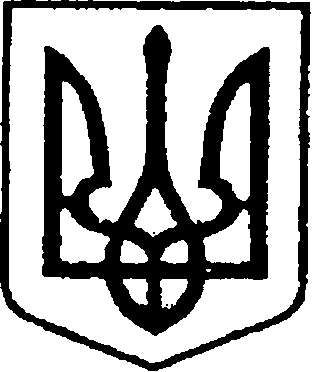 	          У К Р А Ї Н А    	         ЧЕРНІГІВСЬКА ОБЛАСТЬН І Ж И Н С Ь К А    М І С Ь К А    Р А Д А 32 сесія VIII скликанняР І Ш Е Н Н Явід 10 серпня 2023  року                     м. Ніжин	                                №59-32/2023У відповідності до статей 25, 26, 42, 59, 60, 73 Закону України «Про місцеве самоврядування в Україні» від 21.05.1997 р. № 280/97-ВР, частин 1, 4 статті 11 Закону України «Про приватизацію державного та комунального майна» від 18.01.2018 р. № 2269-VIII, Регламенту Ніжинської міської ради Чернігівської області, затвердженого рішенням Ніжинської міської ради від     27 листопада 2020 року №3-2/2020 (зі змінами), заяви потенційного покупця, Ніжинська міська рада вирішила:1. Включити до переліку об’єктів комунальної власності Ніжинської  міської територіальної громади, що підлягають приватизації, нежитлову будівлю, загальною площею 246,5 кв.м, що розташована за адресою: Чернігівська область, місто Ніжин, вулиця Авіації, будинок 18. 	2. Управлінню комунального майна та земельних відносин Ніжинської міської ради Чернігівської області підготувати рішення Ніжинської міської ради про приватизацію нежитлової будівлі, загальною площею 246,5 кв.м, що розташована за адресою: Чернігівська область, місто Ніжин, вулиця Авіації, будинок 18.3. Офіційним засобом для розміщення інформації з питань приватизації об’єктів комунальної власності Ніжинської міської територіальної громади вважати офіційний сайт Ніжинської міської ради (www.nizhynrada.gov.ua).4. Начальнику відділу комунального майна Управління комунального майна та земельних відносин Ніжинської міської ради Чернігівської області Чернеті О.О. забезпечити оприлюднення даного рішення на офіційному сайті Ніжинської міської ради протягом п’яти робочих днів після його прийняття.5. Організацію виконання даного рішення покласти на першого заступника міського голови з питань діяльності виконавчих органів ради Вовченка Ф. І. та начальника Управління комунального майна та земельних відносин Ніжинської міської ради Чернігівської області Онокало І.А.6. Контроль за виконанням даного рішення покласти на постійну комісію міської ради з питань житлово-комунального господарства, комунальної власності, транспорту і зв’язку та енергозбереження (голова комісії – Дегтяренко В.М.).Міський голова			      	          		                Олександр КОДОЛАВізують:Начальник Управління комунального майната земельних відносин Ніжинської міської ради	              Ірина ОНОКАЛОПерший заступник міського голови з питань діяльності виконавчих органів ради                                         Федір ВОВЧЕНКОСекретар Ніжинської міської ради                                              Юрій ХОМЕНКОНачальник відділу юридично-кадрового забезпечення апарату виконавчого комітету                                В`ячеслав ЛЕГА                     Ніжинської міської ради     		                    Головний спеціаліст-юрист відділубухгалтерського обліку, звітностіта правового забезпечення Управліннякомунального майна та земельнихвідносин Ніжинської міської ради                                           Сергій САВЧЕНКОГолова постійної комісії міськоїради з питань житлово-комунальногогосподарства, комунальної власності, транспорту і зв’язку та енергозбереження	            Вячеслав ДЕГТЯРЕНКОГолова постійної комісії міської ради з питаньрегламенту, законності, охорони прав і свобод громадян,запобігання корупції, адміністративно-територіальногоустрою, депутатської діяльності та етики                                 Валерій САЛОГУБПро включення до переліку об’єктів комунальної власності Ніжинської міської територіальної громади, що підлягають приватизації, нежитлової будівлі, що розташована за адресою: Чернігівська область, місто Ніжин, вулиця Авіації, будинок 18